КАМ’ЯНЕЦЬ-ПОДІЛЬСЬКИЙ ІНДУСТРІАЛЬНИЙ КОЛЕДЖ
Державний вищий навчальний заклад з підготовки молодших спеціалістів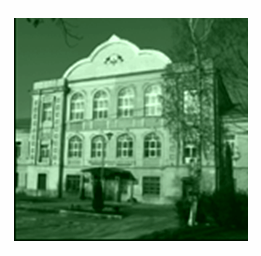 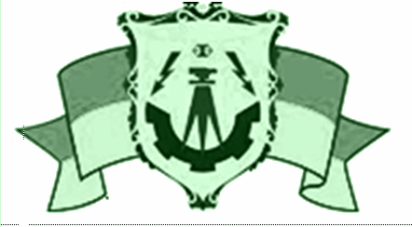 ЗАПРОШУЄ НА НАВЧАННЯ
 випускників шкіл у 2016 році на денну форму навчання на базі 9 та 11 класівза спеціальностями:*Спеціалізація – конкретизація, деталізація фахуСпеціальністьСпеціалізації*Електроенергетика, електротехніка та електромеханіка*  Електротехнічні системи електроспоживання*  Електропобутова технікаІнженерія програмного забезпечення*  Розробка програмного забезпеченняКомп'ютерна інженерія*  Комп’ютерні системи та  мережіГірництво*  Розробка корисних копалин*  Обробка каменю та ювелірна справа*  Маркшейдерська справаГеодезія та землеустрій*  Землеустрій та кадастрГотельно-ресторанна справа*  Управління в організаціях готельного та ресторанного господарстваПідприємництво, торгівля та біржова діяльність*  Економіка та підприємництвоФінанси, банківська справа та страхування*  Фінанси і кредит